ROMANCE TV W„OTWARTYM OKNIE” W POLSAT BOX I PLAYRozpoczęły się świąteczne „otwarte okna” dla abonentów Polsat Box i Play. Dzięki tym promocjom jeszcze większa liczba abonentów operatorów telewizyjnych będzie mogła spędzić z kanałem Romance TV nie tylko wspaniałe i pełne miłości Święta Bożego Narodzenia, Sylwestra i Nowy Rok, ale i bajkowo-magiczny, przedświąteczny czas bez dodatkowych opłat. Promocja potrwa aż do 9 stycznia 2022.Przez cały grudzień aż do 9 stycznia klienci Polsat Box oraz użytkownicy Play Now i Play Now TV, w ramach „otwartego okna”, będą mogli bez dodatkowych opłat cieszyć się nowymi premierami i hitami emitowanymi w kanale Romance TV. Jego ambasadorem jest Daniel QCZAJ - ceniony i popularny trener motywator, który głosami internautów z całego świata otrzymał nagrodę Polish Social Media Star 2021 w ramach plebiscytu E! People’s Choice Awards. W oczekiwaniu na Święta Bożego Narodzenia w grudniowej ramówce Romance TV znajdą się czarujące adaptacje filmowe najpopularniejszych baśni. Będą emitowane w każdą niedzielę o godz. 13.00, a pierwsza z nich to opowieść ze zbioru baśni braci Grimm pt. „Prawdziwa narzeczona”.  Z kolei zimowe wieczory to okazja do obejrzenia premierowych adaptacji bestsellerowych historii kryminalnych Agathy Christie. W nowym, trzecim sezonie serialu detektywistycznego „Agatha Christie: Kryminalne zagadki -70’s” młoda i ambitna pierwsza komisarz Francji Anne Gréco będzie rozwiązywać skomplikowane i niebezpieczne sprawy, które dostarczą publiczności wielu ekscytujących przeżyć. Serial będzie emitowany w każdą niedzielę grudnia o godz. 20.00.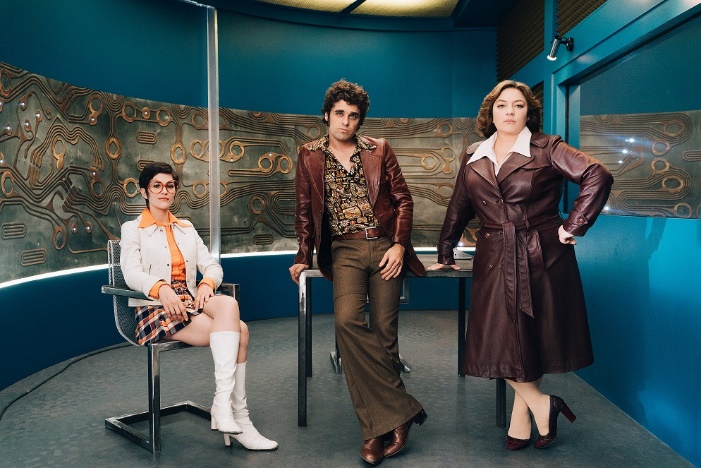 W Wigilię i pierwszy dzień Świąt o godz. 20.00 stacja pokaże premierowo francuski dramat kostiumowy „Wolter zakochany” o burzliwej młodości jednego z największych myślicieli wszech czasów. Serial kreśli barwny portret bohatera, orędownika wolności poglądów i sumienia, którego dzieła miały decydujący wpływ na przebieg Rewolucji Francuskiej. Z kolei w 31 grudnia od godz. 16.10 
aż do północy Romance TV zaprasza na specjalny cykl sylwestrowy, który widzowie spędzą z bohaterami ulubionego serialu „Hotel marzeń” i udadzą się w pełne wrażeń podróże do luksusowych destynacji w najpiękniejszych zakątkach świata w poszukiwaniu uczuć. Bohaterem jest znany manager hotelowy Markus Winter, który z oddaniem opiekuje się gośćmi, czasem niefortunnie wikłając się w miłosne przygody. Tej nocy widzowie odwiedzą Malediwy, Tobago, Brazylię, Maroko i Mjanmę.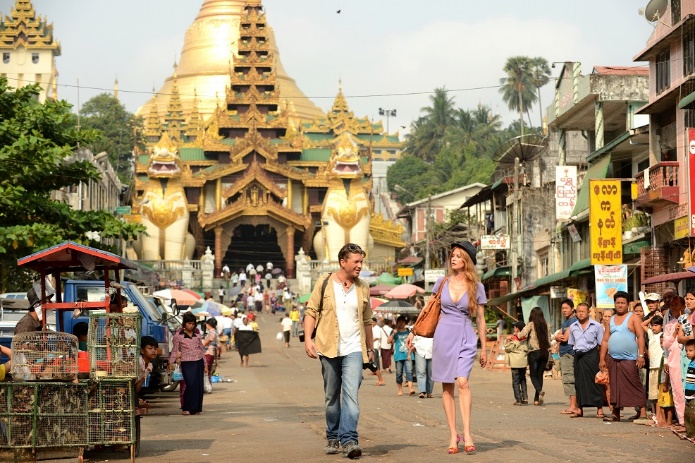 W Nowy Rok stacja wystartuje na lekkim rauszu, ponieważ dopiero późnym popołudniem 1 stycznia, o godz. 16.10 porwie widzów na Niemiecki Szlak Wina. Anne Wader, bohaterka serialu „Winnica Wader” przekonuje się ze smutkiem o tym, że po nagłej śmierci jej ojca nic nie jest takie jak dawniej, a przyszłość bogatej w tradycje plantacji winorośli wisi na włosku. Anne wpada jednak na pewien pomysł...Kontakt dla mediów: Joanna Owsianko - tel. 502 126 043, e-mail: j.owsianko@agencjafaceit.pl Romance TV prezentuje europejskie seriale i filmy fabularne z najwyższej półki oraz filmowe adaptacje bestsellerów Rosamunde Pilcher, Charlotte Link, Ingi Lindström, Barbary Wood, Utty Danelli, Emilie Richards oraz Katie Fforde. Stacja słynie z romantycznych komedii z najlepszymi europejskimi gwiazdami oraz popularnych serii filmowych, jak „Statek Marzeń”, „Rejs ku szczęściu” czy „Hotel Marzeń”. Seriale, które stały się hitami, to m.in. „Górski lekarz”, „Nauczyciel”, „Elisa z Rivombrosy”, „Burza uczuć”, „Danni Lowinski”, „Misja: Życie!”, „Wszystko dla Pań”, „Kochanki” czy obsypana nagrodami australijska produkcja „Tatusiowie na medal”.Romance TV należy do Romance TV Betriebs GMBH, stanowiącej joint venture Mainstream Media AG z ZDF Enterprise GmbH. Kanał dostępny jest w Niemczech, Austrii, w Szwajcarii oraz w Polsce. Za dystrybucję Romance TV w Polsce, od stycznia 2015, na zlecenie Mainstream Networks Holding GmbH & Co. KG, odpowiada Frame by Frame. Romance TV dociera już do ponad 5,5 milionów gospodarstw domowych w Polsce. Kanał dostępny jest m.in. na Platformie Canal+, w Polsat Box, Orange, UPC, Vectrze, Netia, Inea, Toya oraz w innych dobrych sieciach kablowych. Można go także oglądać w serwisach PLAY NOW oraz Polsat Box Go. Ambasadorem kanału jest Daniel QCZAJ. romance-tv.plfacebook.com/RomanceTVCzasNaUczucia